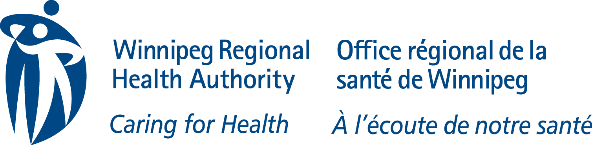 RA 3a: Education Plan for the Management of Corneal Abrasion and/or Removal of Simple Foreign Body for Nurses New Submissions require a completed check / date/ preceptors Initials and submit to CRNM/Manager; Maintaining competency: requires the nurse to check and initial maintained competency and submit to CRNM/Manager Nurses Name: Designation:Practice Setting / Status:Preceptor:Designation:Required Readings:SectionsNurses InitialsFluorescein Staining of Eyes: Advance Practice - CEQuick SheetExtended TestSupplies VideosIllustrations Test ChecklistRelatedOphthalmic Foreign Body Removal: Advance Practice - CEQuick SheetExtended TestSupplies VideosIllustrations Test ChecklistRelatedFusco, N., Stead, T. G., Lebowitz, D., & Latha, G. (2019). Traumatic corneal abrasion. Cureus, 11(4) doi:https://doi.org/10.7759/cureus.4396Fusco, N., Stead, T. G., Lebowitz, D., & Latha, G. (2019). Traumatic corneal abrasion. Cureus, 11(4) doi:https://doi.org/10.7759/cureus.4396Cash, J. C. M. A. F., Glass, C. A. M. A. W., Fraser, D. M. R., Corcoran, L. P. R., & Edwards, M. P. R. (Eds.). (2019). Canadian family practice guidelines. Springer Publishing Company.Cash, J. C. M. A. F., Glass, C. A. M. A. W., Fraser, D. M. R., Corcoran, L. P. R., & Edwards, M. P. R. (Eds.). (2019). Canadian family practice guidelines. Springer Publishing Company.Completed Clinical Practice Training:CheckDate Performed:Preceptor Initials CheckMaintainingCompetency Nurses Initial Use of topical anesthetic Use of fluorescein stainUse of otoscope with light source to see uptake of fluoresceinUse of slit lampRemoval of simple foreign body from the corneaRemoval of rust ring from the corneaSignature of the RN/NPDate:Signature of the Preceptor:Date: